MondayTuesdayWednesdayThursdayFriday3.  Welcome to July!  We will be exploring lots of activities outside today 4.  Independence Day.  We will be making flags. 5.  World Chocolate Day.Let’s make chocolate cupcakes. 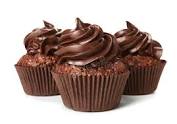 7.  Please vote for your GEM award. 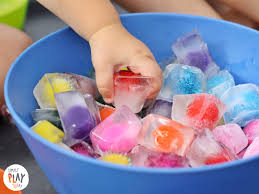 11.  Today we will be creating using colourful ice and exploring the texture of this.12.  Today we will be using different tools to chop up the ice to find the toy inside.13.  Let’s make a summer collage using lots of different materials and resources. 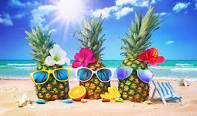 17.  Today is our sports day. Please come to nursery in your sportswear. Parents are welcome to join us, see poster for details. 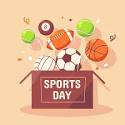 19.  We will be doing some ball painting using physical movement. 20.  It’s our Beach Day!  Please bring your swim wear in.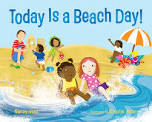 24.  Today we will be making our own smoothies.25.  We will be having a puppet show with Priyanka. 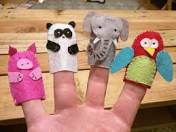 